Dotti horse, p 2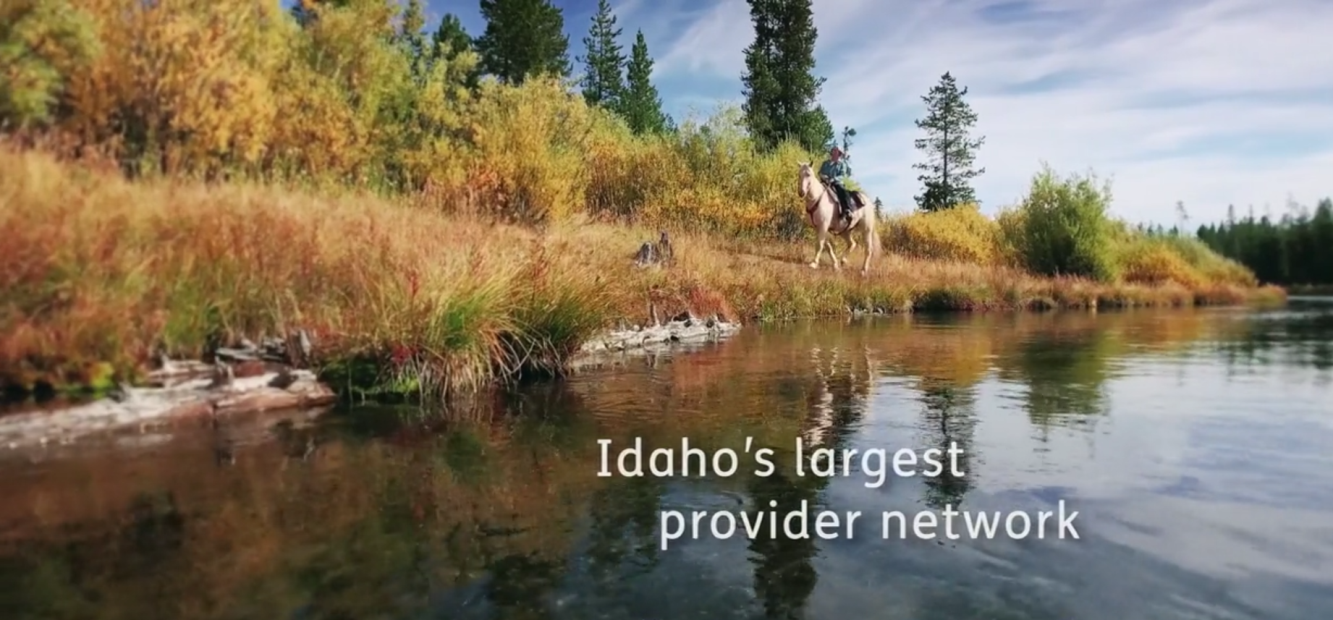 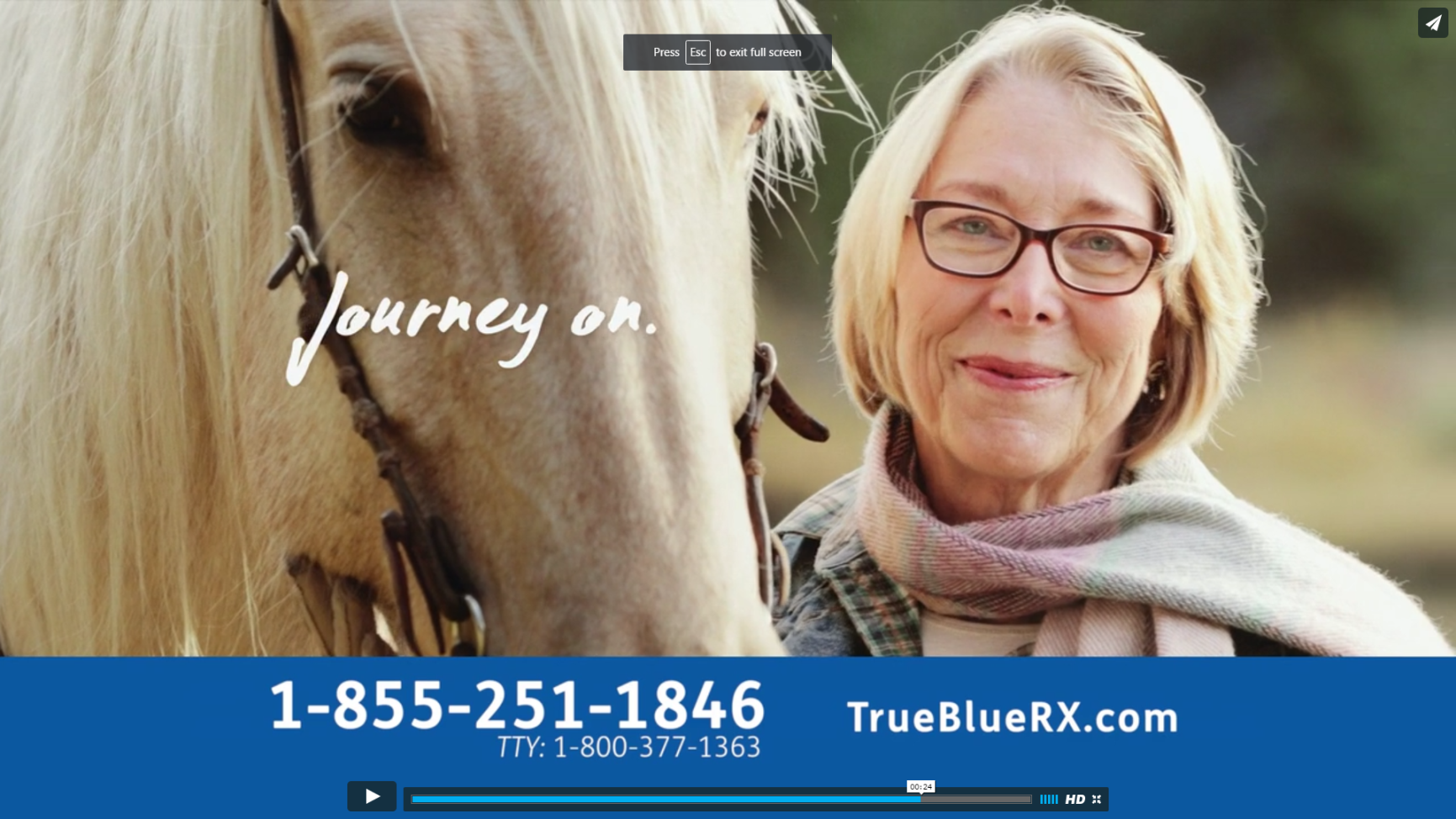 